П О С Т А Н О В Л Е Н И ЕПРАВИТЕЛЬСТВА  КАМЧАТСКОГО КРАЯВ соответствии с Федеральным законом от 27.07.2006 № 149-ФЗ «Об информации, информационных технологиях и о защите информации», Федеральным законом от 29.12.2012 № 273-ФЗ «Об образовании в Российской Федерации», Постановлением Правительства Российской Федерации от 31.08.2013 № 755 «О федеральной информационной системе обеспечения проведения государственной итоговой аттестации обучающихся, освоивших основных образовательные программы основного общего и среднего общего образования, и приёма граждан в образовательные организации для получения среднего профессионального и высшего образования и региональных информационных системах обеспечения проведения государственной итоговой аттестации обучающихся, освоивших основные образовательные программы основного общего и среднего общего образования», Законом Камчатского края от 12.10.2015 № 687 «О государственных информационных системах Камчатского края»ПРАВИТЕЛЬСТВО ПОСТАНОВЛЯЕТ:Утвердить Положение о государственной информационной системе Камчатского края «Экзамен» (далее – Положение, ГИС «Экзамен») согласно приложению к настоящему постановлению.Определить Министерство образования и молодежной политики Камчатского края государственным заказчиком создания ГИС «Экзамен».Определить оператором ГИС «Экзамен» краевое государственное автономное учреждение «Камчатский центр информатизации и оценки качества образования», выполняющее функции регионального центра обработки информации при проведении государственной итоговой аттестации по образовательным программам основного общего и среднего общего образования в Камчатском крае.Настоящее постановление вступает в силу через 10 дней после дня его официального опубликования.ГубернаторКамчатского края 	В.И. ИлюхинСОГЛАСОВАНО:Заместитель ПредседателяПравительства Камчатского края	                В.И. СивакМинистр образования и молодежной политикиКамчатского края	        А.Ю. КоротковаРуководитель Агентства по информатизации и связи Камчатского края	И.М. ЛеонтьеваНачальник Главного правового управления Губернатора и Правительства Камчатского края	С.Н. ГудинМинистр финансов Камчатского края	               С.Л. ТечкоИсп.Министерство образования и молодежной политики Камчатского краяШеремет Александра Николаевна(415-2) 42-41-60Пояснительная записка к проекту постановления Правительства Камчатского края «О государственной информационной системе Камчатского края «Экзамен»Настоящий проект постановления Правительства Камчатского края разработан в целях реализации Федерального закона от 29.12.2012 № 273-ФЗ «Об образовании в Российской Федерации», Постановления Правительства Российской Федерации от 31.08.2013 № 755 «О федеральной информационной системе обеспечения проведения государственной итоговой аттестации обучающихся, освоивших основных образовательные программы основного общего и среднего общего образования, и приёма граждан в образовательные организации для получения среднего профессионального и высшего образования и региональных информационных системах обеспечения проведения государственной итоговой аттестации обучающихся, освоивших основные образовательные программы основного общего и среднего общего образования», в соответствии с Федеральными законами от 27.07.2006 № 149-ФЗ «Об информации, информационных технологиях и о защите информации», от 27.07.2006 № 152-ФЗ «О персональных данных», Постановлением Правительства Российской Федерации от 06.07.2015 № 676 «О требованиях к порядку создания, развития, ввода в эксплуатацию, эксплуатации и вывода из эксплуатации государственных информационных систем и дальнейшего хранения содержащейся в их базах данных информации», Законом Камчатского края от 12.10.2015 № 687 «О государственных информационных системах Камчатского края» и утверждает Положение о государственной информационной системе Камчатского края «Экзамен».Настоящий проект постановления Правительства Камчатского края размещен на официальном сайте исполнительных органов государственной власти Камчатского края в информационно-телекоммуникационной сети «Интернет» для проведения независимой антикоррупционной экспертизы в срок с ______ 2019 года по ______ 2019 года. По окончании указанного срока экспертных заключений не поступило.В соответствии с постановлением Правительства Камчатского края от 06.06.2013 № 233-П «Об утверждении Порядка проведения оценки регулирующего воздействия проектов нормативных правовых актов Камчатского края и экспертизы нормативных правовых актов Камчатского края» данный проект постановления Правительства Камчатского края оценке регулирующего воздействия не подлежит.Реализация настоящего постановления не потребует дополнительных финансовых средств из краевого бюджета.Приложение к постановлению Правительства Камчатского краяот ____________ № ________ПОЛОЖЕНИЕо государственной информационной системе Камчатского края «Экзамен»Общие положенияНастоящее Положение определяет цели, задачи, основные функции государственной информационной системы Камчатского края «Экзамен» (далее – ГИС «Экзамен»), функции и полномочия участников ГИС «Экзамен», правовой режим информации, содержащейся в ГИС «Экзамен», а также порядок обеспечения защиты информации, содержащейся в ГИС «Экзамен», и информационного взаимодействия ГИС «Экзамен» с внешними информационными системами.Целями создания ГИС «Экзамен» являются:информационное обеспечение национально-региональной системы независимой оценки качества общего образования;информационно-технологическое сопровождение мониторингов и исследований в системе образования Камчатского края. Основными задачами создания и ведения ГИС «Экзамен» являются: автоматизация процессов сбора, обработки, анализа и представления данных обо всех этапах проведения независимой оценки качества общего образования в Камчатском крае;обеспечение органов местного самоуправления муниципальных образований в Камчатском крае (далее – органы местного самоуправления), образовательных организаций, реализующих программы общего образования, обучающихся, освоивших программы общего образования и их законных представителей информацией о результатах проведения государственной итоговой аттестации в Камчатском крае;сбор и обработка информации мониторингов и исследований в системе образования Камчатского края.Функционирование ГИС «Экзамен» основывается на следующих принципах: актуальность и достоверность информации; применение современных информационных технологий для обеспечения автоматизированной обработки информации и передачи данных по электронным каналам связи; обеспечение доступа к информации, содержащейся в ГИС «Экзамен», а также защиты такой информации с соблюдением требований, установленных законодательством Российской Федерации об информации, информационных технологиях и о защите информации; применение единых классификаторов и справочников, стандартизированных технических и программных средств, в том числе позволяющих осуществлять обработку информации на основе использования единых форматов и классификаторов учетных данных и стандартных протоколов;ответственность должностных лиц за полноту и достоверность информации, предоставляемой оператору ГИС «Экзамен», ее своевременную передачу и изменение, а также хранение и уничтожение в установленном порядке;комплексная информационная безопасность. Основные функции ГИС «Экзамен»В целях реализации поставленных целей и задач ГИС «Экзамен» выполняет:функции региональной информационной системы обеспечения проведения государственной итоговой аттестации обучающихся, освоивших основные образовательные программы основного общего и среднего общего образования, в том числе:хранение информации об обучающихся, освоивших образовательные программы основного общего и среднего общего образования (далее - обучающиеся), сведений об участниках единого государственного экзамена (за исключением обучающихся); сведений о расписании проведения государственной итоговой аттестации, устанавливаемом Министерством образования и молодежной политики Камчатского края, дате проведения экзаменов с указанием учебных предметов; сведений об экзаменационных материалах; результатов обработки экзаменационных работ обучающихся, участников единого государственного экзамена; сведений о результатах государственной итоговой аттестации; сведений об апелляциях обучающихся, участников единого государственного экзамена; сведений о лицах, привлекаемых к проведению государственной итоговой аттестации;  сведений о гражданах, аккредитованных в качестве общественных наблюдателей, и об их присутствии при проведении государственной итоговой аттестации; сведений о местах проведения государственной итоговой аттестации;обработка и хранение информации;обмен информацией с федеральной информационной системой обеспечения проведения государственной итоговой аттестации обучающихся, освоивших основные образовательные программы основного общего и среднего общего образования, и приема граждан в образовательные организации для получения среднего профессионального и высшего образования (далее – федеральная информационная система);сбор, систематизацию и хранение информации, полученной при проведении различных процедур оценки качества общего образования;технологическую обработку информации и формирование отчётов согласно требованиям, предъявляемым к проведению соответствующего исследования или мониторинга.Структура ГИС «Экзамен»Технологическая структура ГИС «Экзамен» включает:комплекс программных и технических средств, предназначенных для сбора, обработки, хранения и передачи информации;комплекс программных и технических средств защиты информации;телекоммуникационную инфраструктуру, в том числе каналы передачи данных.Функции и полномочия участников ГИС «Экзамен»Участниками ГИС «Экзамен» являются: Министерство образования и молодежной политики Камчатского края – уполномоченный исполнительный орган государственной власти Камчатского края, осуществляющий координацию деятельности по эксплуатации и развитию ГИС «Экзамен» (далее – Уполномоченный орган); оператор ГИС «Экзамен».Функции и полномочия Уполномоченного органа:принятие решения о создании, вводе в эксплуатацию и выводе из эксплуатации ГИС «Экзамен», направлениях развития ГИС «Экзамен»;принятие в пределах компетенции правовых актов, регламентирующих вопросы формирования, ввода в эксплуатацию, функционирования, эксплуатации и вывода из эксплуатации ГИС «Экзамен»;определение порядка сбора, состав, формат и срок предоставления органами местного самоуправления, осуществляющими управление в сфере образования, и образовательными организациями информации, необходимой для внесения в ГИС «Экзамен». Функции и полномочия оператора ГИС «Экзамен»:внесение сведений в ГИС «Экзамен»;осуществление автоматизированной обработки информации, содержащейся в ГИС «Экзамен»;организационно-технологическое обеспечение создания, внедрения и развития ГИС «Экзамен»;техническое сопровождение, развитие и модернизация комплекса технических средств ГИС «Экзамен»;обеспечение технического функционирования ГИС «Экзамен»;обеспечение взаимодействия ГИС «Экзамен» с внешними информационными системами, в том числе с федеральной информационной системой;выполнение мероприятий по обеспечению комплексной защиты информации в соответствии с требованиями законодательства.Правовой режим информации, содержащейся в ГИС «Экзамен» Обладателем информации, содержащейся в ГИС «Экзамен», является Камчатский край. От имени Камчатского края правомочия обладателя содержащейся в ГИС «Экзамен» информации осуществляет Министерство образования и молодежной политики Камчатского края.Правом доступа к информации, содержащейся в ГИС «Экзамен», с возможностью её обработки обладает оператор ГИС «Экзамен».Срок хранения содержащейся в ГИС «Экзамен» информации, сбор и обработка которой осуществляются в целях обеспечения проведения государственной итоговой аттестации, устанавливается в соответствии с Правилами формирования и ведения федеральной информационной системы обеспечения проведения государственной итоговой аттестации обучающихся, освоивших основные образовательные программы основного общего и среднего общего образования, и приема граждан в образовательные организации для получения среднего профессионального и высшего образования и региональных информационных систем обеспечения проведения государственной итоговой аттестации обучающихся, освоивших основные образовательные программы основного общего и среднего общего образования, утвержденными Постановлением Правительства Российской Федерации от 31.08.2013 № 755 (далее – Правила формирования и ведения информационной системы). Сроки хранения информации о мониторингах и иных исследованиях в сфере образования, проводимых с использованием ГИС «Экзамен», определяются нормативными документами, регламентирующими проведение соответствующих исследований и мониторингов.Защита информации, содержащейся в ГИС «Экзамен»Информация, содержащаяся в ГИС «Экзамен», подлежит защите в соответствии с законодательством Российской Федерации об информации, информационных технологиях и о защите информации и законодательством о персональных данных.Защита информации, содержащейся в ГИС «Экзамен», обеспечивается посредством применения организационных и технических мер защиты информации, а также осуществления контроля за эксплуатацией ГИС «Экзамен».Для обеспечения защиты информации, содержащейся в ГИС «Экзамен» оператором ГИС «Экзамен» проводятся следующие мероприятия:формирование требований к защите информации, содержащейся в ГИС «Экзамен»;разработка и внедрение системы защиты информации, содержащейся в ГИС «Экзамен»;аттестация ГИС «Экзамен» по требованиям защиты и ввод ее в действие;обеспечение выполнения мероприятий по защите информации в ходе эксплуатации ГИС «Экзамен»;обеспечение мероприятий по защите информации при выводе из эксплуатации ГИС «Экзамен».Информационное взаимодействие ГИС «Экзамен» с внешними информационными системами Под информационным взаимодействием ГИС «Экзамен» с внешними информационными системами понимается получение, размещение и использование информации, содержащейся в иных информационных системах, а также предоставление информации во внешние информационные системы.В целях информационного обеспечения проведения в Камчатском крае государственной итоговой аттестации обучающихся ГИС «Экзамен» взаимодействует с федеральной информационной системой в порядке, установленном Правилами формирования и ведения информационной системы. Информационное взаимодействие с иными внешними информационными системами может осуществляться в целях реализации основных функций ГИС «Экзамен» при условии соблюдения требований, предъявляемых к функционированию ГИС «Экзамен». 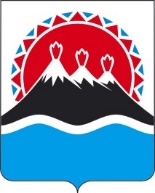 №г. Петропавловск-Камчатскийг. Петропавловск-Камчатскийг. Петропавловск-КамчатскийО государственной информационной 
системе Камчатского края «Экзамен»О государственной информационной 
системе Камчатского края «Экзамен»О государственной информационной 
системе Камчатского края «Экзамен»О государственной информационной 
системе Камчатского края «Экзамен»